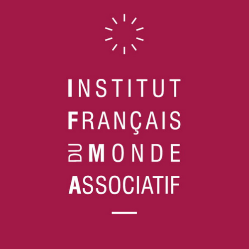 APPEL A MANIFESTATION D’INTERET : QUELLE CONTRIBUTION DU FAIT ASSOCIATIF AUX TERRITOIRES ?AXE RECHERCHE PARTICIPATIVELETTRE D’INTENTIONDATE LIMITE D’ENVOI DE LA LETTRE D’INTENTION : 14/09/2023Les candidates et candidats sont vivement invités à suivre les 10 principes de sciences participatives définis par l’European Citizen Science Association.presentation du projetRésumé du projet (500 caractères maximum, espaces compris)Ce résumé servira à la communication du projet (site internet de l’Institut, etc.)Mots-clés Veuillez indiquer 3 à 5 mots-clés en lien avec votre projetAxe(s) thématique(s)Veuillez cocher le ou les axes thématiques dans le(s)quel(s) s’intègre votre projet Comment penser les nouveaux territoires construits par les associations ? Comment rendre compte de la réalité associative territoriale et comment qualifier la valeur territoriale au regard de leur ancrage local ? Face aux crises et transformations de la société, les acteurs associatifs proposent-ils un autre récit du territoire ? Quelle organisation territoriale de la vie associative ?Objectifs du projet (1 000 caractères maximum, espaces compris)Veuillez décrire les objectifs du projet et en quoi ils répondent aux objectifs de l’AMI.Présentation du projet (2 500 caractères maximum, espaces compris) Problématique de recherche envisagée ou, pour les acteurs associatifs et leurs partenaires, problématique rencontrée ; enjeu et intérêts par rapport à l’état actuel des connaissances ; originalité du concept et des problématiques abordées ; effets attendus de cette recherche pour les associations et leur écosystème.Présentation de l’équipe (1 200 caractères maximum, espaces compris) Veuillez décrire les compétences et expériences des porteurs de projet dans la composition actuelle de l’équipe (acteurs associatifs, chercheurs, accompagnateurs, autres, …,) notamment en lien avec la recherche participative. Indiquez également le cas échéant les compétences qui semblent manquer à l’équipe existante du projet, et un éventuel besoin d’accompagnement à la mise en relation acteurs-chercheurs par l‘Institut.Démarche de recherche participative (1 000 caractères maximum, espaces compris) Comment votre projet embarque-il à une démarche de recherche participative ou de recherche collaborative ? A ce stade, imaginez-vous une méthode particulière ?Livrables (1 000 caractères maximum, espaces compris) A ce stade, quels types de livrables envisagez-vous pour irriguer la pratique des acteurs associatifs et avec quels effets transformatifs ? Quelles valorisations scientifiques pourraient être proposées en direction du monde académique ? Dispositif de réflexivité (1 000 caractères maximum, espaces compris) Avez-vous prévu la mise en place d’un dispositif tiers de réflexivité afin d’alerter, d’optimiser et de sécuriser la conduite du projet ?Données et terrain (1 000 caractères maximum, espaces compris) A ce stade, quelles seraient les données, situations, sources qui pourraient alimenter votre projet de recherche participative ?Etapes (1 000 caractères maximum, espaces compris) Quel est l’état d’avancement de l’élaboration du projet ? Y a-t-il eu des étapes préliminaires au projet et dans ce cas pouvez-vous en préciser les résultats ?CalendrierY a-t-il d’ores et déjà calendrier prévisionnel du projet (merci de le présenter le cas échéant) ?BudgetVeuillez indiquer le budget prévisionnel de votre projet, la ventilation des principales lignes de dépense que vous envisagez à ce jour, ainsi que d’éventuels cofinancements si vous en avez sollicités ou si vous envisagez de le faire. Nous vous remercions pour le temps que vous avez consacré à cet appel à manifestation d’intérêt.Titre du projetPorteur de projet principalPorteur de projet n°2Porteur de projet 
n°3Nom du porteur de projetTitre/fonction du porteur de projetOrganisme de rattachement (organisme principal)E-mail du porteur de projetTéléphone du porteur de projetBudget total du projet€€€Montant demandé à l’IFMA€€€Type de soutien sollicité Bourse postdoctorale (maximum 30 000 €) Financement de travaux co-élaborés entre chercheurs et acteurs associatifs (maximum 10 000 €) Soutien d’amorçage de projet de recherche (maximum 7 000€), Soutien de projet collectif tutoré ou de stage de recherche d’étudiants en Master (maximum 2 500 €) Aide à la publication (maximum 2 000 €) Bourse postdoctorale (maximum 30 000 €) Financement de travaux co-élaborés entre chercheurs et acteurs associatifs (maximum 10 000 €) Soutien d’amorçage de projet de recherche (maximum 7 000€), Soutien de projet collectif tutoré ou de stage de recherche d’étudiants en Master (maximum 2 500 €) Aide à la publication (maximum 2 000 €) Bourse postdoctorale (maximum 30 000 €) Financement de travaux co-élaborés entre chercheurs et acteurs associatifs (maximum 10 000 €) Soutien d’amorçage de projet de recherche (maximum 7 000€), Soutien de projet collectif tutoré ou de stage de recherche d’étudiants en Master (maximum 2 500 €) Aide à la publication (maximum 2 000 €)DépensesDépensesRecettesRecettesNatureMontantNatureMontantLa lettre d’intention est à déposer via le formulaire de candidature en un seul fichier au format PDFLe fichier sera intitulé « NOM DU PORTEUR DE PROJET PRINCIPAL TERRITOIRES 2023 »Pour tout complément d'information sur ce programme :Claire Breschard, Responsable scientifique et relations internationalescontact@ifma-asso.org